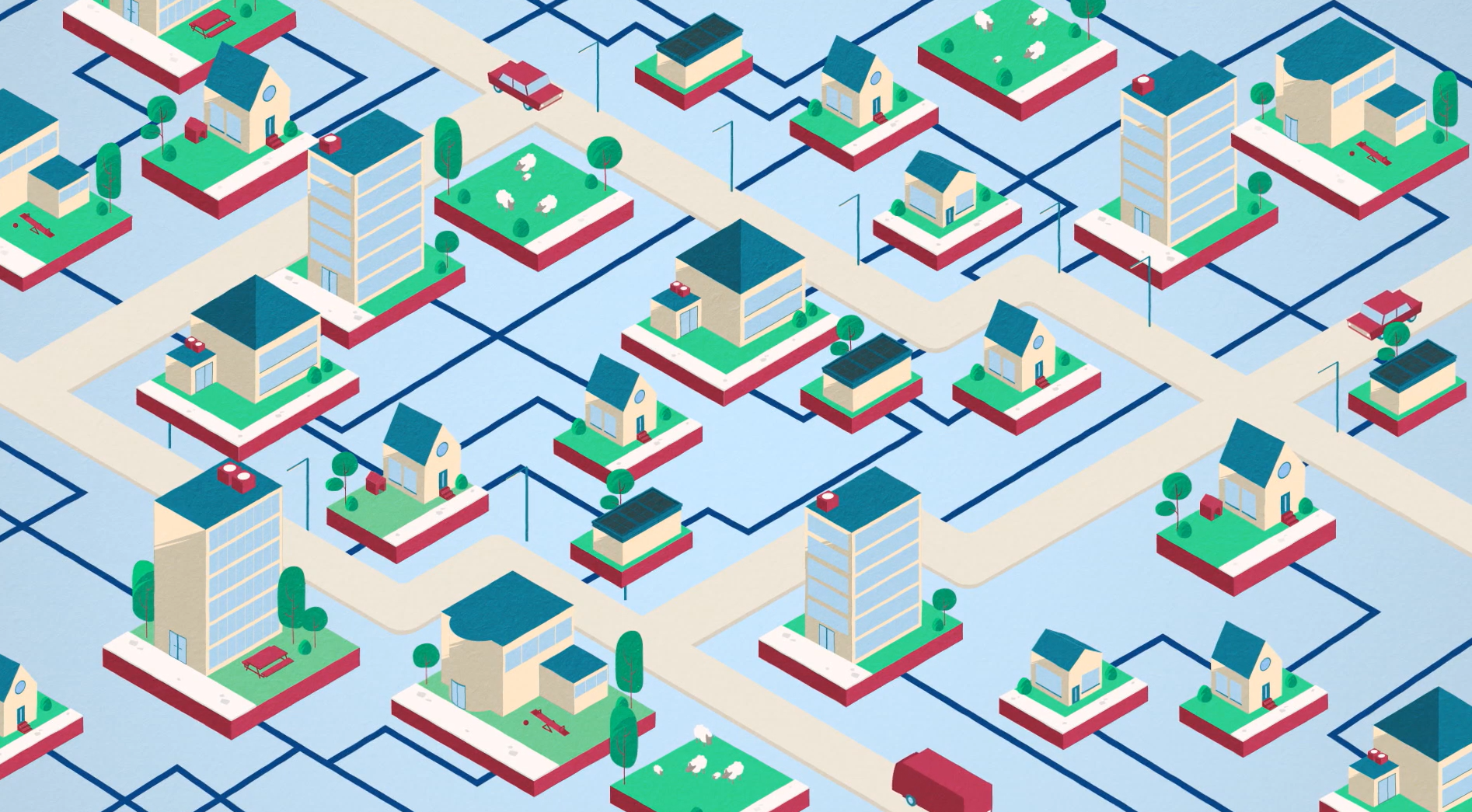 De partijen:Gemeente X gevestigd en kantoorhoudende X te X, te dezen vertegenwoordigd door X, te noemen “Gemeente X”.Woningcorporatie Y gevestigd en kantoorhoudende Y te X, te dezen vertegenwoordigd door Y verder te noemen “Y”.Burgerinitiatief Z gevestigd en kantoorhoudende Z te X, te dezen vertegenwoordigd door Z verder te noemen “Z”.Hierna tezamen te noemen ‘Partijen’ en ieder een ‘Partij’.
Artikel 1 Gemeenschappelijke intentie PartijenDeze samenwerking tussen partijen heeft betrekking op de haalbaarheidsstudie en de intentie tot realisatie van het Buurt Energie Systeem in een buurt in X;De gezamenlijke ambitie is een duurzame, betrouwbare en betaalbare energievoorziening te ontwikkelen;Partijen onderschrijven de behoefte bij te dragen aan een schaalbaar en te kopiëren concept voor het alternatief verwarmen van huizen, en de behoefte deze mede verder te ontwikkelen en een voorbeeldfunctie te vormen;Het betreft de selectie van een buurt in X (ca 500 woningen) om samen te experimenteren en te leren hoe huizen en gebouwen in de toekomst ook zonder aardgas voorzien kunnen worden van warmte;Het betreft een co-creatie tussen partijen zowel technisch (Modulair Energie Systeem) als sociaal (Buurtcoöperatie);Een eventuele daadwerkelijke realisatie van (delen van) de warmtevoorziening in X zal een formele contractrelatie tussen de Partijen vereisen (GO/NO GO moment);Partijen spreken de intentie uit om daartoe te goeder trouw ernaar te streven om, onder voorbehoud van interne goedkeuring en afhankelijk van de uitkomsten van de haalbaarheidsstudie, te komen tot een formele overeenkomst ter realisatie van de warmtevoorziening in een buurt van X;Artikel 2 RolverdelingDe rolverdeling is als volgt vastgesteld, in ogenschouw nemende dat de exacte demarcatie - rolverdeling – in een latere fase in detail wordt afgebakend:De gemeente X zal expertise inzetten vanuit de transitievisie warmte en het participatieproces in de wijk. Daarnaast zal de gemeente bijdragen aan de communicatie met de bewoners of vertegenwoordiging ervan daar waar benodigd in deze fase. De gemeente zal het proces faciliteren door onder meer vergaderruimte beschikbaar te stellen en voorstellen te doen voor eventuele subsidiemogelijkheden.Y heeft de intentie om een deel van het door hun beheerde vastgoed in te brengen voor de ontwikkeling en aansluiting op het Buurt Energie Systeem als collectieve warmteoplossing voor en door de buurt. Teneinde een duurzame, betrouwbare en betaalbare energievoorziening te realiseren. Daarnaast vervult Y een rol in het vormgeven van het proces richting bewoners/huurders en de communicatie en informatievoorziening.Z zal een belangrijke rol spelen in het participatieproces in de wijk en buurt. Zij hebben veel kennis van de buurt en daarmee afnemers van de warmte. De initiatiefnemers staan midden in de wijk en kennen haar bewoners. Zij weten hoe bewoners aangesproken moeten worden en meegenomen in het proces.Partijen streven naar een aanpak die voor alle betrokken Partijen, inclusief de gebruikers/huurders van de betrokken wooneenheden, toegevoegde waarde heeft. Alleen wanneer deze ook na afweging door elke partij goedkeuring vindt zal de intentie worden omgezet in een traject t.b.v. Realisatie.Artikel 3 Doel Intentieverklaring3.1 Partijen beogen met de Intentieverklaring de volgende doelen te realiseren:Het opstellen, uitvoeren en aanpassen van een Project Plan voor het project Buurt Energie Systeem in X;Het vaststellen en selecteren van de eerste kavel in X, voor het uitvoeren van het Buurt Energie Systeem;Het samen zoeken naar financiering en mogelijke subsidies voor innovatie en realisatie van het project Buurt Energie Systeem in X;Ontwerpen van de meest geschikte technische samenstelling van het Modulair Energie Systeem voor de geselecteerde buurt in X.Ontwerpen van de mogelijkheden voor organisatie van de warmte keten (consortiumvorming), met hierin focus op de buurtcoöperatie en een expliciete en nader overeen te komen rolverdeling en contracteren van te betrekken partijen bij toepassing ervan;Het voorbereiden van de uitvoering van de proeflocatie;Het delen van de vergaarde kennis met elkaar en derden.De resultaten van de onderzoeken zoals bedoeld in artikel 3, worden schriftelijk aan het Review Team overhandigd.Artikel 4 Organisatie van de samenwerking4.1	Review Team:Het Review Team wordt bemenst door de personen genoemd in Bijlage 1: ProjectplanIn het Review Team wordt de inzet per Partij per Activiteit besproken conform Bijlage 1: Projectplan.In het Review Team vindt afstemming plaats over de voortgang van de samenwerking en kennisdeling en de realisatie van de doelen zoals omschreven in artikel 3 en opgenomen in deze overeenkomst.Het Review Team komt minimaal viermaal per jaar bijeen. Extra overleg kan op initiatief van bestuurders en Samenwerkingsmanagers.4.2	Samenwerkingsmanagers:De Samenwerkingsmanagers zijn de door Partijen aangewezen personen genoemd in Bijlage 1: Projectplan.De Samenwerkingsmanagers zijn verantwoordelijk voor de uitvoering van de Intentieverklaring en komen minimaal één keer per maand bijeen.De Samenwerkingsmanagers informeren het Review Team over de voortgang van het Project en zullen per projectfase afzonderlijk rapporteren aan het Review Team.Het Projectplan, de subsidie aanvraag en de locatiekeuzes en de mogelijkheden voor de vorming van een consortium zoals bedoeld in artikel 3 worden ter goedkeuring voorgelegd aan het Review Team.Artikel 5 Looptijd5.1 	De Intentieverklaring treedt in werking op de dag van ondertekening door Partijen en heeft een looptijd van 3 jaar.5.2	Uiterlijk twee maanden voor afloop van de Intentieverklaring komen Partijen bij elkaar in het Review Team om de samenwerking te evalueren en bepalen of de looptijd van de Intentieverklaring wordt verlengd voor de periode van maximaal 1 jaar.5.3	Dit project kent een aantal minimale GO / NO GO momenten, die formele besluitvorming vereisen. Deze worden omschreven in Bijlage 1: Projectplan.5.4	Partijen mogen deze Intentieverklaring gezamenlijk met onmiddellijke ingang beëindigen als:Partijen in een gemeenschappelijk overleg constateren dat zij niet kunnen komen tot een Formele Overeenkomst ter realisatie van het Project;Als een van de partijen op grond van de haalbaarheid studie tot de conclusie komt dat het vanuit die partij niet wenselijk is om te continueren;5.5	Iedere Partij mag zijn deelname aan deze Intentieverklaring met onmiddellijke ingang beëindigen als:Eén van de andere Partijen toerekenbaar tekortkomt bij het uitvoeren van deze Intentieverklaring;Eén van de andere Partijen failliet wordt verklaard, surseance van betaling aanvraagt, faillissement aanvraagt of als op een substantieel deel van het vermogen van één der andere Partijen beslag wordt gelegd;5.6	Beëindiging vindt plaats door opzegging per aangetekende brief aan de andere Partijen.Artikel 6 GeschillenOp de Intentieverklaring is Nederlands recht van toepassing.6.1	Er is sprake van een geschil indien een der Partijen daarvan schriftelijk en gemotiveerd melding maakt aan de andere Partij, waarna het Review Team binnen twintig werkdagen na zodanige melding eerst met elkaar in overleg treedt om te bezien of er in der minne een oplossing van het geschil kan worden gevonden.6.2	Indien binnen twee maanden na schriftelijke melding van het geschil, zoals bedoeld in lid 2, tussen Partijen geen overeenstemming is bereikt, staat het ieder der Partijen vrij het geschil voor te leggen aan de bevoegde rechter te Den Haag.Artikel 7 Toetreding andere partijen tijdens en na werking Intentieverklaring7.1	Partijen kunnen andere partijen, die bij willen dragen aan de gemeenschappelijke intentie van deze intentieverklaring, tijdens en na werking van de intentieverklaring aandragen. Toetreding vereist toestemming van alle andere Partij(en).7.2	Indien een der Partijen voor de uitvoering van de Intentieverklaring afspraken wil maken met een derde, is daartoe vooraf schriftelijke toestemming nodig van alle andere Partij.7.3	Partijen kunnen afspreken dat derden die betrokken worden bij de uitvoering van de Intentieverklaring een geheimhoudingsverklaring ondertekenen.7.4	Alle voor de uitvoering van de Intentieverklaring relevante mededelingen van de ene Partij aan de andere zullen schriftelijk geschieden.Artikel 8 Overige bepalingenIntellectueel Eigendom: In het kader van deze Intentieverklaring dragen Partijen geen (intellectuele) eigendomsrechten over. Alle rechten van intellectuele eigendom, waaronder begrepen, echter niet beperkt tot methodieken, tools e.d. die door Partijen zullen worden gebruikt c.q. ter beschikking zullen worden gesteld berusten en blijven berusten bij degene die deze ter beschikking stelt c.q. rechthebbende is.Vertrouwelijke informatie: Partijen zullen informatie die zij van elkaar verkrijgen in het kader van deze Intentieverklaring en waarvan zij het vertrouwelijke karakter kennen of redelijkerwijs kunnen vermoeden niet aan derden openbaren, zulks onverminderd het bepaalde in de Wet openbaarheid van bestuur of andere verplichtingen tot openbaarmaking op grond van de wet of een bindende uitspraak van de rechter.Publiciteit: over de tussen Partijen gevoerde en nog te voeren besprekingen vindt alleen plaats na wederzijdse voorafgaande toestemming en als gezamenlijke uiting. Partijen kunnen binnen deze afspraken, vrij communiceren over deze Intentieverklaring. Indien er mediavragen worden gesteld over de samenwerking stemmen Partijen af wie als woordvoerder optreedt.Artikel 9 Kosten9.1	Alle kosten die Partijen maken tot de datum van ondertekening van de definitieve overeenkomst(en) zullen worden gedragen aan de zijde waar zij opkomen en gemaakt worden.9.2	Indien op enig moment tijdens de duur van de Intentieverklaring kosten door de Partijen gezamenlijk moeten worden gedragen zullen Partijen daartoe aanvullende afspraken maken.
Artikel 10 Niet juridisch bindende LOI10.1 	Ter voorkoming van enig misverstand: behoudens de afspraken over vertrouwelijkheid en exclusiviteit van de over en weer aan elkaar verstrekte informatie, zijn de verplichtingen van Partijen voortvloeiende uit deze Intentieverklaring niet juridisch afdwingbaar. Deze       Intentieverklaring heeft als uitsluitend doel het op hoofdlijnen vastleggen van de intenties van Partijen op basis waarvan Partijen bereid zouden zijn tot het uiteindelijk aangaan van een definitieve Overeenkomst. Deze Intentieverklaring heeft niet tot doel het creëren van een voorovereenkomst of daarmee vergelijkbaar als bedoeld in het Burgerlijk Wetboek.Artikel 11 Onvoorziene omstandigheden11.1 	Onverminderd het bepaalde in deze Intentieverklaring, geldt dat bij het optreden van        omstandigheden die op het tijdstip van ondertekening van deze Intentieverklaring        redelijkerwijs niet waren te voorzien of konden worden voorzien en die op enigerlei wijze van invloed zijn op de nakoming van deze Intentieverklaring, Partijen met elkaar in overleg treden binnen drie (3) werkdagen nadat deze omstandigheid zich voordoet. Een verzoek om overleg wordt door een Partij schriftelijk gedaan. Het verzoek bevat een aanduiding van bedoelde omstandigheden.(Handtekeningen pagina volgt, het restant van deze pagina is met opzet leeg gelaten)Aldus overeengekomen en voor akkoord getekend op XX-XX-XXXNamens X	Namens Y	Namens Z